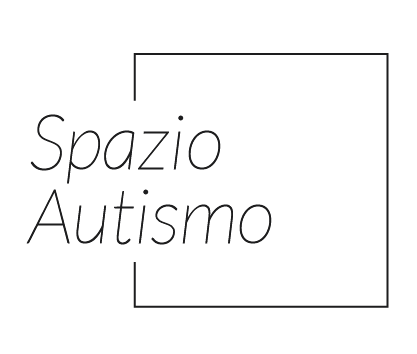 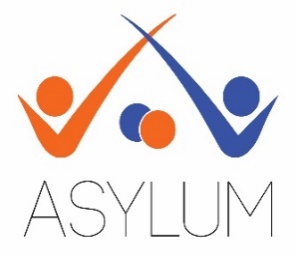 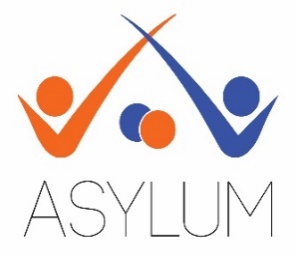 MODULO PRE – ISCRIZIONECorso di FormazioneCresco quindi sono: promozione delle abilità socio-comunicative nei bambini 0-36 mesi16 febbraio 2019 – 9 marzo 2019Il presente modulo di iscrizione è anche scaricabile dal sito www.asilocamerlata.it. Il modulo , compilato in tutte le sue parti, dovrà essere trasmesso entro venerdì  8 febbraio 2019 all’indirizzo mail: asylum.spazioautismo@asilocamerlata.itCognome e Nome del partecipante ________________________________Professione________________________________Indirizzo mail_______________________________Ambito lavorativo (nome e luogo) _________________________________DATI PER LA FATTURACosto: € 50,00 + IVA (da pagare entro il 13 febbraio 2019 IBAN  IT11I0832910900000000301169 – BBC Via Rubini -  Como.  Nella causale: Iscrizione al corso di formazione Cresco quindi sonoEnte o nominativo della persona a cui va intestata la fattura _____________________________Indirizzo _________________________________ P.I. / Codice Fiscale_______________________________________Si prega di indicare il codice nel caso di fatturazione elettronicaAutorizzazione trattamento dati personali ai sensi dell’art. 13 della Reg. UE 2016/679 (Regolamento Europeo per la protezione dei dati personali) e ai sensi dell’art. 13 D.Legs 30.06.2003 n. 196 (Codice Privacy)